Publicado en Oviedo el 03/03/2017 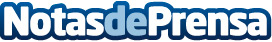 Seguridad, fácil acceso y precio: características valoradas en los guardamueblesLos trasteros parecen recuperar cierta cuota de mercado tras la crisis sufrida por esta actividad después del estallido de la burbuja inmobiliaria. Parece que el 2016 fue el año de su repunte tras varios cursos consecutivos con cifras negativasDatos de contacto:Antonio Vázquez RodríguezNota de prensa publicada en: https://www.notasdeprensa.es/seguridad-facil-acceso-y-precio Categorias: Bricolaje Inmobiliaria Interiorismo Madrid Logística Cursos http://www.notasdeprensa.es